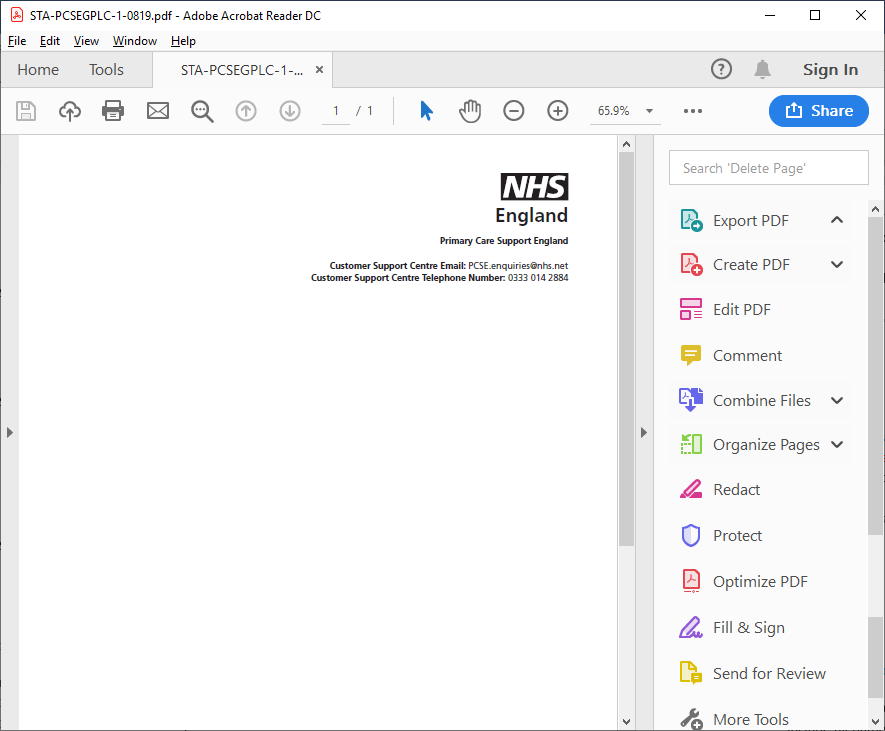 [Title] [Forenames] [Surname][AddressLine1][AddressLine2][AddressLine3][AddressLine4][AddressLine5][PostCode][Date][PCSE Reference][NHSNumber]عزیز [Title] [Forename] [Surname]آپ کی جنرل پریکٹس (GP) رجسٹریشن کے حوالے سے اہم معلوماتہم یہ چیک کرنے کیلئے لکھ رہے ہیں کہ NHS کے پاس آپ کیلئے درست پتہ ہے۔یہ اہم کیوں ہے؟گر آپ کی GP کے پاس آپ کے گھر کے پتہ کا اپ ٹو ڈیٹ ریکارڈ نہ ہو تو ممکن ہے کہ وہ آپ کی صحت سے متعلق اہم معلومات کے حوالے سے آپ سے رابطہ نہ کر پائیں۔ NHS ہر GP پریکٹس پر رجسٹر ہونے والے مریضوں کی فہرست اپائنٹمنٹس کی پیشکش کرنے کیلئے مریضوں سے رابطہ کرنے، انہیں سکریننگ پروگرامز میں مدعو کرنے اور ٹیسٹ کے نتائج فراہم کرنے کیلئے استعمال کرتی ہے۔  اس میں مقعد، چھاتی اور سروائیکل کینسر کی سکریننگ اور انفیکشن والے امراض جیسے کہ فلو، خسرہ، گلسُوئے اور روبیلا کے خلاف ٹیکہ کاریوں کے اپائنٹمنٹس شامل ہیں۔ آپ کو کیا کرنے کی ضرورت ہے؟براہ کرم منسلک فارم پر موجود ہدایات پر عمل کر کے توثیق کریں کہ NHS کے پاس آپ کیلئے درست معلومات ہیں۔اگر میں جواب نہ دوں تو کیا ہوگا؟اگر ہمیں خط کی تاریخ کے دس دن کے اندر آپ کی جانب سے مکمل شدہ معلومات موصول نہیں ہوتی ہیں تو یہ خیال کیا جائے گا کہ آپ نے گھر کا پتہ تبدیل کر لیا ہے اور ہم آپ کو GP کی پریکٹس فہرست سے ہٹانے کا عمل شروع کر دیں گے۔ اس کا مطلب یہ ہے کہ آپ کو اپنی صحت سے متعلق اہم معلومات موصول نہیں ہوں گی اور اب GP پریکٹس کے ساتھ رجسٹر نہیں رہیں گے۔میں کسی متبادل فارمیٹ میں اس خط کی درخواست کیسے کر سکتا/سکتی ہوں؟کسی متبادل فارمیٹ بریل، بڑے پرنٹ یا آڈیو ورژن میں اس خط کی درخواست کرنے کیلئے براہ کرم اپنی GP پریکٹس سے رابطہ کریں۔ اس خط کا جواب دینے کیلئے وقت نکالنے کا شکریہ۔آپ کی مخلصپرائمری کیئر سپورٹ انگلینڈCapita کے ذریعے NHS England کی جانب سے ڈیلیور کردہ۔ https://pcse.england.nhs.uk/organisations/public/